CALIFORNIA – MODEL WRITTEN WORKPLACE VIOLENCE PREVENTION PLAN for GENERAL INDUSTRY (NON-HEALTHCARE SETTINGS)
Provided by: Cavignac 

Legal disclaimer to users of this guide:The materials presented herein are for general reference only. Individual circumstances may require the addition of policies, amendment of individual policies and/or the entire guide to meet specific situations.  Some government forms may be presented in altered size, font or format and may not, therefore, all requirements.  There materials are intended to be used only as guides and should not be used, adopted or modified without the advice of competent legal counsel. Source: CAL OSHA.ABOUT THIS MODEL PROGRAMThis is a fillable template that the employer must complete. Instructions in red font enclosed in brackets indicate where you must enter your worksite-specific information.Overview and directions for using the model planWho is this model plan for?As a result of California Senate Bill 553 (SB 553), all employers that fall within the scope of California Labor Code (LC) 6401.7 and LC 6401.9 , are required to establish, implement, and maintain an effective, written Workplace Violence Prevention Plan (WVPP) no later than July 1, 2024. Employers with workplaces covered by California Code of Regulations (CCR), Title 8, section 3342 Violence Prevention in Health Care should not use this model program, but instead implement the requirements of section 3342.What does the model plan include? Employers are not required to use this model WVPP. They may create their own, use another WVPP template, or incorporate workplace violence prevention into their existing Injury and Illness Prevention Program (IIPP) as a separate section. Cal/OSHA requires employers to engage with employees in developing and implementing their WVPP. This model plan is intended to help employers develop a separate, stand-alone Workplace Violence Prevention Plan (WVPP). It was written for a broad spectrum of employers, and it may not match your establishment's exact needs. However, it provides the essential framework to identify, evaluate, and control workplace violence hazards.Use of this model program does not ensure compliance with LC section 6401.9. Employers are liable for any violations of LC section 6401.9 regardless of use of this model program.How to put the model program to use?Proper use of this model program requires the employer to identify and ensure that the person or person(s) responsible for implementing the plan:Review the full requirements of LC sections 6401.7 and 6401.9.Review the requirements for each of the WVPP elements found in this model plan, ensure workplace violence concerns are incorporated, fill in the appropriate blank spaces/instructions in red font enclosed in brackets, and check those items that are applicable to their workplaceRead www.dir.ca.gov/dosh/dosh_publications/___________ (workplace violence webpage link.html for additional guidance.Obtain the active involvement of employees and their authorized employee representatives in developing and implementing the plan.Make the plan available and easily accessible to affected employees, authorized employee representatives, and representatives of Cal/OSHA at all times. WORKPLACE VIOLENCE PREVENTION PROGRAM for [Name of Employer]Our establishment’s Workplace Violence Prevention Plan (WVPP) addresses the hazards known to be associated with the four types of workplace violence as defined by Labor Code (LC) section 6401.9. Date of Last Review: [Type the date the last review was done to the plan]Date of Last Revision(s): [Type the date the last revision(s) (if any) were made to the plan]DEFINITIONSEmergency - Unanticipated circumstances that can be life threatening or pose a risk of significant injuries to employees or other persons.Engineering controls - An aspect of the built space or a device that removes a hazard from the workplace or creates a barrier between the employee and the hazard.Log - The violent incident log required by LC section 6401.9.Plan - The workplace violence prevention plan required by LC section 6401.9.Serious injury or illness - Any injury or illness occurring in a place of employment or in connection with any employment that requires inpatient hospitalization for other than medical observation or diagnostic testing, or in which an employee suffers an amputation, the loss of an eye, or any serious degree of permanent disfigurement, but does not include any injury or illness or death caused by an accident on a public street or highway, unless the accident occurred in a construction zone.Threat of violence - Any verbal or written statement, including, but not limited to, texts, electronic messages, social media messages, or other online posts, or any behavioral or physical conduct, that conveys an intent, or that is reasonably perceived to convey an intent, to cause physical harm or to place someone in fear of physical harm, and that serves no legitimate purpose.Workplace violence - Any act of violence or threat of violence that occurs in a place of employment.Workplace violence includes, but is not limited to, the following:The threat or use of physical force against an employee that results in, or has a high likelihood of resulting in, injury, psychological trauma, or stress, regardless of whether the employee sustains an injury.An incident involving a threat or use of a firearm or other dangerous weapon, including the use of common objects as weapons, regardless of whether the employee sustains an injury.The following four workplace violence types:Type 1 violence - Workplace violence committed by a person who has no legitimate business at the worksite, and includes violent acts by anyone who enters the workplace or approaches employees with the intent to commit a crime.Type 2 violence - Workplace violence directed at employees by customers, clients, patients, students, inmates, or visitors.Type 3 violence - Workplace violence against an employee by a present or former employee, supervisor, or manager.Type 4 violence - Workplace violence committed in the workplace by a person who does not work there, but has or is known to have had a personal relationship with an employee.Workplace violence does not include lawful acts of self-defense or defense of others.Work practice controls - Procedures and rules which are used to effectively reduce workplace violence hazards.RESPONSIBILITYThe WVPP administrator, [enter the name of the program administrator or the job title], has the authority and responsibility for implementing the provisions of this plan for [Name of employer]. If there are multiple persons responsible for the plan, their roles will be clearly described.Example: All managers and supervisors are responsible for implementing and maintaining the WVPP in their work areas and for answering employee questions about the WVPP. EMPLOYEE ACTIVE INVOLVEMENT[Name of employer] ensures the following policies and procedures to obtain the active involvement of employees and authorized employee representatives in developing and implementing the plan:Management will work with and allow employees and authorized employee representatives to participate in:Identifying, evaluating, and determining corrective measures to prevent workplace violence. [Provide details on what those policies and procedures are.Example: Management will have monthly safety meetings with employees and their representatives to discuss identification of workplace violence related concerns/hazards, evaluate those hazards and/or concerns, and how to correct them. These meetings could involve brainstorming sessions, discussions of recent incidents, and reviews of safety procedures).]Designing and implementing training [Provide details on what those policies and procedures are.Example: Employees are encouraged to participate in designing and implementing training programs, and their suggestions are incorporated into the training materials. For example, an employee might suggest a new training scenario based on a recent incident.]Reporting and investigating workplace violence incidents. [Provide details on what those policies and procedures are.]Management will ensure that all workplace violence policies and procedures within this written plan are clearly communicated and understood by all employees. Managers and supervisors will enforce the rules fairly and uniformly.All employees will follow all workplace violence prevention plan directives, policies, and procedures, and assist in maintaining a safe work environment. [Provide details on what those policies and procedures are.]The plan shall be in effect at all times and in all work areas and be specific to the hazards and corrective measures for each work area and operation.EMPLOYEE COMPLIANCEOur system to ensure that employees comply with the rules and work practices that are designed to make the workplace more secure, and do not engage in threats or physical actions which create a security hazard for others in the workplace, include at a minimum:Training employees, supervisors, and managers in the provisions of [Name of employer] Workplace Violence Prevention Plan (WVPP) Effective procedures to ensure that supervisory and nonsupervisory employees comply with the WVPP. [Describe how this will be accomplished] Provide retraining to employees whose safety performance is deficient with the WVPP. Recognizing employees who demonstrate safe work practices that promote the WVPP in the workplace by [describe how this will be done, for instance by memos/emails or certificate of recognition from the owner/management of the company)].Discipline employees for failure to comply with the WVPP. (You can either refer to [Name of employer] existing discipline process or outline specific steps for the WVPP) [Enter information on additional means of ensuring employee compliance] [List and explain other procedures for ensuring employee compliance with the WVPP]COMMUNICATION WITH EMPLOYEESWe recognize that open, two-way communication between our management team, staff, and other employers, about workplace violence issues is essential to a safe and productive workplace. The following communication system is designed to facilitate a continuous flow of workplace violence prevention information between management and staff in a form that is readily understandable by all employees, and consists of one or more of the following:New employee orientation includes workplace violence prevention policies and procedures. Workplace violence prevention training programs. Regularly scheduled meetings that address security issues and potential workplace violence hazardsEffective communication between employees and supervisors about workplace violence prevention and violence concerns. [Describe how this will be accomplished]For example, ensure that supervisors and employees can communicate effectively and in the employees’ first language.Posted or distributed workplace violence prevention information.How employees can report a violent incident, threat, or other workplace violence concern to employer or law enforcement without fear of reprisal or adverse action. [Describe how this will be accomplishedExamples: Employees can anonymously report a violent incident, threat, of other violence concerns.Provide contact information for who to call for emergency response [Describe how this will be accomplished, including what number(s) will be called. E.g.: precise access number(s), including how 911 will be accessed.] Employees will not be prevented from accessing their mobile or other communication devices to seek emergency assistance, assess the safety of a situation, or communicate with a person to verify their safety. Employees’ concerns will be investigated in a timely manner and they will be informed of the results of the investigation and any corrective actions to be taken. [Describe how this will be accomplished][Enter other methods of effective communication	Example: 	Updates on the status of investigations and corrective actions are provided to employees through email and at safety meetings. These updates could include information about the progress of investigations, the results of investigations, and any corrective actions taken.Example: 	Updates during daily/weekly/monthly/quarterly meetings with other employers in the building (at or near and around the same worksite) to discuss the plan and any updates. These meetings could involve sharing updates to the plan, discussing recent incidents, and coordinating training sessions.Example: Sharing training materials and incident reports with other employers to ensure a coordinated response to any incidents. This could involve sending copies of training materials and incident reports to other employers.]COORDINATION WITH OTHER EMPLOYERS[Name of employer] will implement the following effective procedures to coordinate implementation of its plan with other employers to ensure that those employers and employees understand their respective roles, as provided in the plan.All employees will be trained on workplace violence prevention.Workplace violence incidents involving any employee are reported, investigated, and recorded.At a multiemployer worksite, [name of employer] will ensure that if its employees experience workplace violence incident that [name of employer] will record the information in a violent incident log and shall also provide a copy of that log to controlling employer. WORKPLACE VIOLENCE INCIDENT REPORTING PROCEDURE[Name of company] will implement the following effective procedures to ensure that:All threats or acts of workplace violence are reported to an employee’s supervisor or manager, who will inform the WVPP administrator. This will be accomplished by [describe]. If that's not possible, employees will report incidents directly to the WVPP administrator, [Enter the name of the program administrator or the job title].[Enter other procedures for reporting incidents, threats, hazards and concerns of workplace violence.Examples: Employees can report incidents to their supervisor, HR, or through an anonymous hotline. The hotline could be a dedicated phone number or an online form.Workplace Violence Reporting Hotline: [Insert Workplace Violence Hotline numberWorkplace Violence Reporting form: [Insert Workplace Violence Reporting Form weblink or QR code]A strict non-retaliation policy is in place, and any instances of retaliation are dealt with swiftly and decisively. [Describe how this will occur: For example, an employee who retaliates against a coworker for reporting an incident could be disciplined or terminated.]EMERGENCY RESPONSE PROCEDURES [Name of employer] has  in place the following specific measures to handle actual or potential workplace violence emergencies:Effective means to alert employees of the presence, location, and nature of workplace violence emergencies by the following [state what methods of communication and when certain methods should be used or not used. Example: Alarm systems and PA announcements will be used to alert employees of emergencies (The alarms could be audible alarms, visual alarms, or both.)][Name of employer] will have evacuation or sheltering plans. [Describe what those procedures are. The plans could include maps of evacuation routes, locations of emergency exit, and instructions for sheltering in place.]How to obtain help from staff, security personnel, or law enforcement. [Include contact information for response staff and local law enforcement and post in common areas] [list posted locations].  [Describe what those procedures are. This information could include phone numbers, email addresses, and physical locations. If there is immediate danger, call for emergency assistance by dialing (9) 9-1-1, (dial outside access number first if applicable) and then notify the (WVPP Administrator).]In the event of an emergency, including a Workplace Violence Emergency, contact the following:[Enter other emergency response procedures]WORKPLACE VIOLENCE HAZARD IDENTIFICATION AND EVALUATIONThe following policies and procedures are established and required to be conducted by [Name of employer] to ensure that workplace violence hazards are identified and evaluated: Inspections shall be conducted when the plan is first established, after each workplace violence incident, and whenever the employer is made aware of a new or previously unrecognized hazard. Review all submitted/reported concerns of potential hazards: [These submittals/reports could be from the system the employer had implemented for employees and authorized employee representatives to anonymously inform management about workplace violence hazards of threats of violence without fear of reprisal/retaliation.)Examples:Daily or weekly review of all submitted and reported concerns.Workplace Violence Hazards suggestion boxOnline form for reporting workplace violence hazardsVoicemail/email/text messages[Other procedures to ensure employees and employee representatives participate in WVPP.]Periodic InspectionsPeriodic inspections of workplace violence hazards will identify unsafe conditions and work practices. This may require assessment for more than one type of workplace violence. Periodic Inspections shall be conducted: [detail periodic inspection frequency]Periodic inspections to identify and evaluate workplace violence and hazards will be performed by the following designated personnel in the following areas of the workplace:Inspections for workplace violence hazards include assessing:[Describe factors specific to workplace that may result in risk of workplace violence.Examples:The exterior and interior of the workplace for its attractiveness to robbers.The need for violence surveillance measures, such as mirrors and cameras.Procedures for employee response during a robbery or other criminal act, including our policy prohibiting employees, who are not security guards, from confronting violent persons or persons committing a criminal act.Procedures for reporting suspicious persons or activities.Effective location and functioning of emergency buttons and alarms.Posting of emergency telephone numbers for law enforcement, fire, and medical services.Whether employees have access to a telephone with an outside line.Whether employees have effective escape routes from the workplace.Whether employees have a designated safe area where they can go to in an emergency. Adequacy of workplace security systems, such as door locks, entry codes or badge readers, security windows, physical barriers, and restraint systems.Frequency and severity of threatening or hostile situations that may lead to violent acts by persons who are service recipients of our establishment.Employees’ skill in safely handling threatening or hostile service recipients (example: security guards).Effectiveness of systems and procedures that warn others of actual or potential workplace violence danger or that summon assistance, e.g., alarms or panic buttons.The use of work practices such as the "buddy" system for specified emergency events.The availability of employee escape routes. How well our establishment's management and employees communicate with each other.Access to and freedom of movement within the workplace by non-employees, including recently discharged employees or persons with whom one of our employees is having a dispute.Frequency and severity of employees’ reports of threats of physical or verbal abuse by managers, supervisors, or other employees.Any prior violent acts, threats of physical violence, verbal abuse, property damage or other signs of strain or pressure in the workplace.][Other procedures to identify and evaluate workplace violence hazards]WORKPLACE VIOLENCE HAZARD CORRECTIONWorkplace violence hazards will be evaluated and corrected in a timely manner. [Name of employer] will implement the following effective procedures to correct workplace violence hazards that are identified:If an imminent workplace violence hazard exists that cannot be immediately abated without endangering employee(s) , all exposed employee(s) will be removed from the situation except those necessary to correct the existing condition. Employees necessary to correct the hazardous condition will be provided with the necessary protection.[ Explain which workers this applies to,  why they are necessary, and what protections will be provided]All corrective actions taken will be documented and dated on the appropriate forms. [Include procedures for what forms to use and how to document the corrective actions taken].Corrective measures for workplace violence hazards will be specific to a given work area. [Examples:Make the workplace unattractive to robbers by:Improve lighting around and at the workplace. Post of signs notifying the public that limited cash is kept on the premises and that cameras are monitoring the facility. Utilize surveillance measures, such as cameras and mirrors, to provide information as to what is going on outside and inside the workplace and to dissuade criminal activity.Hire security guards and have them patrol the workplace interior and perimeter.Install security surveillance cameras in and around the workplace.Provide workplace violence systems, such as door locks, violence windows, physical barriers, emergency alarms and restraint systems by:Ensure the adequacy of workplace violence systemsPost emergency telephone numbers for law enforcement, fire, and medical servicesControl, access to, and freedom of movement within, the workplace by non-employees, include recently discharged employees or persons with whom one of our employees is having a dispute.Install effective systems to warn others of a violence danger or to summon assistance, e.g., alarms or panic buttons.Ensure employees have access to a telephone with an outside line. Provide employee training/re-training(refreshers) on the WVPP, which could include but not limited to the following:Recognizing and handling threatening or hostile situations that may lead to violent acts by persons who are service recipients of our establishment.Ensure that all reports of violent acts, threats of physical violence, verbal abuse, property damage or other signs of strain or pressure in the workplace are handled effectively by management and that the person making the report is not subject to retaliation by the person making the threat.Improve how well our establishment's management and employees communicate with each other.Procedures for reporting suspicious persons, activities, and packages.Provide/review employee, supervisor, and management training on emergency action procedures.Ensure adequate employee escape routes.Increase awareness by employees, supervisors, and managers of the warning signs of potential workplace violence. [Provide procedures on how to will be accomplished]Ensure that employee disciplinary and discharge procedures address the potential for workplace violence. [Provide procedures on how to will be accomplished]Establish a policy for prohibited practices [describe what those are, such as a no-weapons policy.Limit the amount of cash on hand and use time access safes for large bills.Provide procedures for a "buddy" system for specified emergency events.[Other procedures for corrective measures for workplace violence hazards]PROCEDURES FOR POST INCIDENT RESPONSE AND INVESTIGATIONAfter a workplace incident, the WVPP administrator or their designee will implement the following post-incident procedures:Visit the scene of an incident as soon as safe and practicable.Interview involved parties, such as employees, witnesses, law enforcement, and/or security personnel.Review security footage of existing security cameras if applicable.Examine the workplace for security risk factors associated with the incident, including any previous reports of inappropriate behavior by the perpetrator.Determine the cause of the incident.Take corrective action to prevent similar incidents from occurring.Record the findings and ensuring corrective actions are taken.Obtain any reports completed by law enforcement.The violent incident log will be used for every workplace violence incident and will include information, such as: [See attached Violent Incident Log]The date, time, and location of the incident.The workplace violence type or types involved in the incident.A detailed description of the incident.A classification of who committed the violence, including whether the perpetrator was a client or customer, family or friend of a client or customer, stranger with criminal intent, coworker, supervisor or manager, partner or spouse, parent or relative, or other perpetrator.A classification of circumstances at the time of the incident, including, but not limited to, whether the employee was completing usual job duties, working in poorly lit areas, rushed, working during a low staffing level, isolated or alone, unable to get help or assistance, working in a community setting, or working in an unfamiliar or new location.A classification of where the incident occurred, such as in the workplace, parking lot or other area outside the workplace, or other area.The type of incident, including, but not limited to, whether it involved any of the following:Physical attack without a weapon, including, but not limited to, biting, choking, grabbing, hair pulling, kicking, punching, slapping, pushing, pulling, scratching, or spitting.Attack with a weapon or object, including, but not limited to, a firearm, knife, or other object.Threat of physical force or threat of the use of a weapon or other object.Sexual assault or threat, including, but not limited to, rape, attempted rape, physical display, or unwanted verbal or physical sexual contact.Animal attack.Other.Consequences of the incident, including, but not limited to:Whether security or law enforcement was contacted and their response.Actions taken to protect employees from a continuing threat or from any other hazards identified as a result of the incident.Information about the person completing the log, including their name, job title, and the date completed.Reviewing all previous incidents.[Other post-incident procedures]Example: Support and resources, such as counseling services, are provided to affected employees (These resources could include referrals to counseling services, information about employee assistance programs, and time off work if necessary.]Ensure that no personal identifying information is recorded or documented in the written investigation report. This includes information which would reveal identification of any person involved in a violent incident, such as the person’s name, address, electronic mail address, telephone number, social security number, or other information that, alone or in combination with other publicly available information, reveals the person’s identity.TRAINING AND INSTRUCTIONAll employees, including managers and supervisors, will have training and instruction on general and job-specific workplace violence practices. These sessions could involve presentations, discussions, and practical exercises. Training and instruction will be provided as follows:When the WVPP is first established.Annually to ensure all employees understand and comply with the plan. Whenever a new or previously unrecognized workplace violence hazard has been identified and when changes are made to the plan. The additional training may be limited to addressing the new workplace violence hazard or changes to the plan.[Name of Employer] will provide its employees with training and instruction on the definitions found on page 1 of this plan and the requirements listed below:The employer’s WVPP, how to obtain a copy of the employer’s plan at no cost, and how to participate in development and implementation of the employer’s plan.How to report workplace violence incidents or concerns to the employer or law enforcement without fear of reprisal.Workplace violence hazards specific to the employees’ jobs, the corrective measures [name of employer] has implemented, how to seek assistance to prevent or respond to violence, and strategies to avoid physical harm.The violent incident log and how to obtain copies of records pertaining to hazard identification, evaluation and correction, training records, and violent incident logs.Opportunities [name of employer] has for interactive questions and answers with a person knowledgeable about the [name of employer] plan. [Other]Examples:Strategies to avoid/prevent workplace violence and physical harm, such as:How to recognize workplace violence hazards including the risk factors associated with the four types of workplace violence.Ways to defuse hostile or threatening situations.How to recognize alerts, alarms, or other warnings about emergency conditions and how to use identified escape routes or locations for sheltering.Employee routes of escape.Emergency medical care provided in the event of any violent act upon an employeePost-event trauma counseling for employees desiring such assistance.Note: Employers must use training material appropriate in content and vocabulary to the educational level, literacy, and language of employees.EMPLOYEE ACCESS TO THE WRITTEN WVPP[Name of employer] ensures that the WVPP plan shall be in writing and shall be available and easily accessible to employees, authorized employee representatives, and representatives of Cal/OSHA at all times. This will be accomplished by [Describe how this will be accomplished. For Example:Whenever an employee or designated representative requests a copy of the written WVPP, we will provide the requester with a printed copy of the WVPP, unless the employee or designated representative agrees to receive an electronic copy.We will provide unobstructed access through a company server or website, which allows an employee to review, print, and email the current version of the written WVPP. Unobstructed access means that the employee, as part of their regular work duties, predictably and routinely uses the electronic means to communicate with management or co-employees.]RECORDKEEPING [Name of Employer] will:Create and maintain records of workplace violence hazard identification, evaluation, and correction, for a minimum of five (5) years.Create and maintain training records for a minimum of one (1) year and include the following:Training dates.Contents or a summary of the training sessions.Names and qualifications of persons conducting the training. Names and job titles of all persons attending the training sessions.Maintain violent incident logs for minimum of five (5) years.Maintain records of workplace violence incident investigations for a minimum of five (5) years.The records shall not contain medical information per subdivision (j) of section 56.05 of the Civil Code.All records of workplace violence hazard identification, evaluation, and correction; training, incident logs and workplace violence incident investigations required by LC section 6401.9(f), shall be made available to Cal/OSHA upon request for examination and copying.EMPLOYEE ACCESS TO RECORDS The following records shall be made available to employees and their representatives, upon request and without cost, for examination and copying within 15 calendar days of a request:Records of workplace violence hazard identification, evaluation, and correction.Training records.Violent incident logs.REVIEW AND REVISION OF THE WVPPThe [Name of Employer] WVPP will be reviewed for effectiveness:At least annually. When a deficiency is observed or becomes apparent.After a workplace violence incident.As needed.Review and revision of the WVPP will include the procedures listed in the EMPLOYEE ACTIVE INVOLVEMENT section of this WVPP, as well as the following procedures to obtain the active involvement of employees and authorized employee representatives in reviewing the plan’s effectiveness:Review of [name of employer]’s WVPP should include, but is not limited to: Review of  incident investigations and the violent incident log.Assessment of the  effectiveness of security systems, including alarms, emergency response, and security personnel availability (if applicable).Review that violence risks are being properly identified, evaluated, and corrected. Any necessary revisions are made promptly and communicated to all employees. [These revisions could involve changes to procedures, updates to contact information, and additions to training materials.] [Other review and revision procedures]EMPLOYER REPORTING RESPONSIBILITIESAs required by California Code of Regulations (CCR), Title 8, Section 342(a). Reporting Work-Connected Fatalities and Serious Injuries, [Name of employer] will immediately report to Cal/OSHA any serious injury or illness (as defined by CCR, Title 8, Section 330(h)), or death (including any due to Workplace Violence) of an employee occurring in a place of employment or in connection with any employment.[Type Title of owner or top management representative formally approving these procedures and have them sign and dateExample: [“I, [Name], [Job Title] of [Employer], hereby authorize and ensure, the establishment, implementation, and maintenance of this written workplace violence prevention plan and the documents/forms within this written plan. I believe that these policies and procedures will bring positive changes to the workflow, business operations, and overall health and safety as it relates to workplace violence prevention.”]Example: [“I, [Name], [Job Title] of [Employer], hereby authorize and ensure, the establishment, implementation, and maintenance of this written workplace violence prevention plan and the documents/forms within this written plan. I am committed to ensuring the safety and well-being of our employees and believe that these policies and procedures will help us achieve that goal.”]Example: [“I, [Name], [Job Title] of [Employer], hereby authorize and ensure, the establishment, implementation, and maintenance of this written workplace violence prevention plan and the documents/forms within this written plan. I am committed to promoting a culture of safety and violence prevention in our workplace and believe that these policies and procedures will help us achieve that goal.”]Please note: These are just examples and should be customized to fit the specific needs of your company. It is important to ensure that the statement of authorization is approved, signed, and dated by a top management representative or owner of the company.][Name and title of person authorizing this WVPP]      [Signature of person authorizing this WVPP]  						[Date of Signature]Violent Incident LogThis log must be used for every workplace violence incident that occurs in our workplace.  At a minimum, it will include the information required by LC section 6401.9(d). The information that is recorded will be based on:Information provided by the employees who experienced the incident of violence.Witness statements.All other investigation findings.All information that personally identifies the individual(s) involve will be omitted from this log, such as:NamesAddresses – physical and electronicTelephone numbersSocial security number[Enter the date the incident occurred (Day, Month, Year)][Enter the time (or approximate time) that the incident occurred]a.m./p.m.Check which of the following describes the type(s) of incident, and explain in detail:Note: It’s important to understand that “Workplace Violence Type” and “Type of Incident” have separate requirements. For this part of the log, “Type of Incident” specifically refers to the nature or characteristics of the incident being logged. It does not refer to the type of workplace violence.Physical attack without a weapon, including, but not limited to, biting, choking, grabbing, hair pulling, kicking, punching, slapping, pushing, pulling, scratching, or spitting.Attack with a weapon or object, including, but not limited to, a firearm, knife, or other object.Threat of physical force or threat of the use of a weapon or other object.Sexual assault or threat, including, but not limited to, rape, attempted rape, physical display, or unwanted verbal or physical sexual contact.Animal attack.Other.Explain: [Provide a detailed description of the incident and any additional information on the violence incident type and what it included. Continue on separate sheet of paper if necessary.]___________________________________________________________________________________________________________________________________________________________________________________________________________________________________________________________________________________________________________________________________________________________________________________________________________________________________________________________________________________________________________________________________________________________________________________________________________________________________________________________________________________________________________________________________________________________________________________________________________________________________________________________________________________________________________________________________________________________________________________________________________________________________________________________________________________________________________________________________________________________________________________________________________________________________________________________________________________________________________________________________________________________________________________________________________________________________________________________________________________________________________________________________________________________________________________]Workplace violence committed by: [For confidentiality, only include the classification of who committed the violence, including whether the perpetrator was a client or customer, family or friend of a client or customer, stranger with criminal intent, coworker, supervisor or manager, partner or spouse, parent or relative, or other perpetrator.]Circumstances at the time of the incident: [write/type what was happening at the time of the incident, including, but not limited to, whether the employee was completing usual job duties, working in poorly lit areas, rushed, working during a low staffing level, isolated or alone, unable to get help or assistance, working in a community setting, or working in an unfamiliar or new location.]Where the incident occurred: [Where the incident occurred, such as in the workplace, parking lot or other area outside the workplace, or other area.]Consequences of the incident, including, but not limited to:Whether security or law enforcement was contacted and their response.Actions taken to protect employees from a continuing threat or from any other hazards identified as a result of the incident.[Include information on what the consequences of the incident were.]________________________________________________________________________________________________________________________________________________________________________________________________________________________________________________________________________________________________________]Were there any injuries? Yes or No. Please explain:[Indicate here if there were any injuries, if so, provide description of the injuries________________________________________________________________________________________________________________________________________________________________________________________________________________________________________________________________________________________________________]Were emergency medical responders other than law enforcement contacted, such as a Fire Department, Paramedics, On-site First-aid certified personnel? Yes or No. If yes, explain below:[_______________________________________________________________________________________________________________________________________________________________________________________________________________________________________________________________________________________________________]Did the severity of the injuries require reporting to Cal/OSHA?  If yes, document the date and time this was done, along with the name of the Cal/OSHA representative contacted.______________________________________________________________________________________________________________________________________________________________________________________________________________________________________________________________________________A copy of this violent incident log needs to be provided to the employer. Indicate when it was provided and to whom. ______________________________________________________________________________________________________________________________________________________________________________________________________________________________________________________________________________This violent incident log was completed by:[Name of person completing this log], [Job Title of person completing this log], [Date this log was completed][Signature of person completing this log]							[Date of completion]Responsible PersonsJob Title/PositionWVPP Responsibility(ies)Phone #Email[Joe Smith][CEO][Overall responsibility for the plan; John approves the final plan and any major changes.][(323) 123-4567][Jsmith@company.com][Joe White][HR Manager][Responsible for employee involvement and training; Joe organizes safety meetings, updates training materials, and handles any reports of workplace violence.][(213) 123-4567][Jwhite@company.com][Semore Joes][Security Manager][Responsible for emergency response, hazard identification, and coordination with other employers; Semore conducts safety inspections, coordinates emergency response procedures, and communicates with other employers about the plan.][(562) 123-4567][semorej@company.com]Responsible PersonsJob Title/PositionWVPP Responsibility(ies)Phone #Email[Semore Joes][Security Manager][Responsible for emergency response, hazard identification, and coordination with other employers; Semore conducts safety inspections, coordinates emergency response procedures, and communicates with other employers about the plan.][(562) 123-4567][semorej@company.com]Specific Person Name/Job TitleArea/Department/Specific location[Enter name][Enter name of area observed]Location(s) of IncidentWorkplace Violence Type (Indicate which type(s) (Type 1, 2,3,4)[Enter location(s) where the incident occurred][Enter the workplace violence type(s) 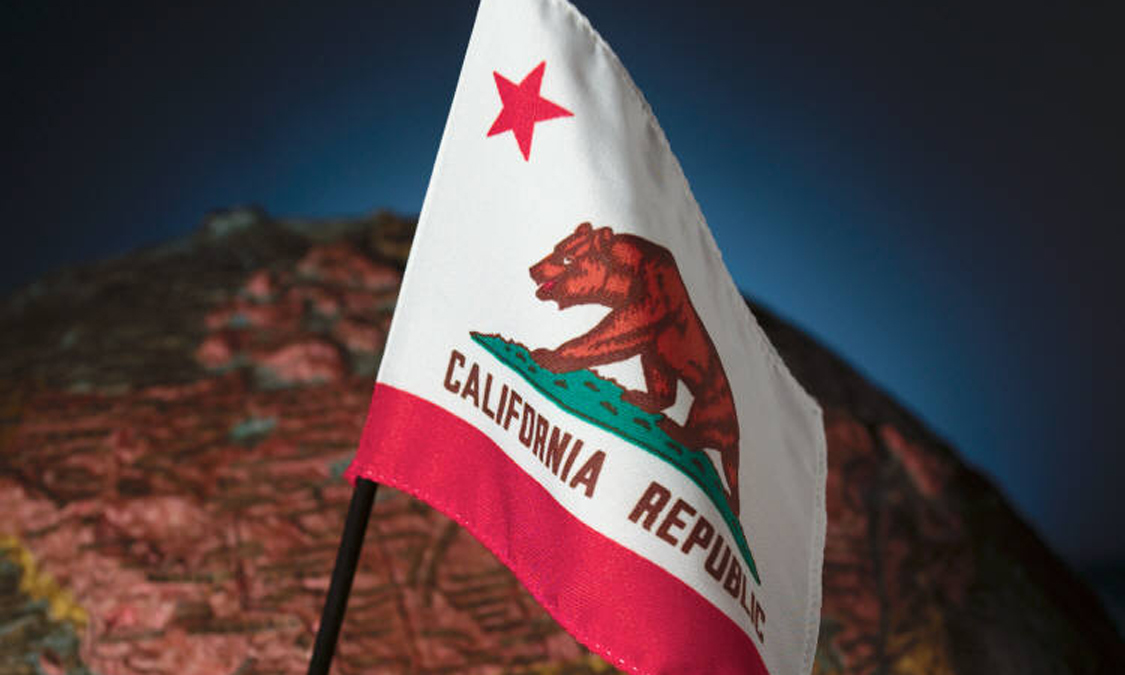 